БЮЛЛЕТЕНЬ № 145 традиционные открытые лично-командныесоревнования по спортивному ориентированию«ПРИЗ КИЦКАНСКОГО ЛЕСА – 2024».ОрганизаторыСоревнования проводит ЭТК «Путник». Непосредственная организация и проведение возлагается на ГСК (главную судейскую коллегию) соревнований:- Главный судья – Л.А. Погорлецкая;- Электронный секретарь – В.В. Воробьёв;- Начальник дистанций – А.И. Бурдейный.Дата и место проведенияСоревнование состоится 2-3 марта 2024 г.2 марта (суббота) «Спринт-лес», старт в 15 часов на стыке просек с-ю, в-з. Контрольное время – 1 час 30 минут.3 марта (воскресение) – «Средняя» – заданное направление. Старт в 11 часов у очистных сооружений. Контрольное время 2 часа.Участники соревнования:К участию в соревнованиях допускаются команды общеобразовательных и внешкольных учреждений дополнительного образования, а также «личники» в сопутствующих группах.М,Ж12 – 2012-2013 г.р.М,Ж14 – 2010-2011 г.р.М,Ж16 – 2008-2009 г.р.М,Ж18 – 2006-2007 г.р.Сопутствующие соревнования по группамМ,Ж10 – 2014 и младшеМ,ЖА и М,ЖБ – по квалификацииЗаявкиЗаявки принимаются до 19 часов 29 февраля по ссылке:https://orgeo.ru/event/33083Телефоны для справок: Погорлецкая Л.А.моб. 0777 22-4-22; дом (0533) 7-06-33Командам гостей возможно размещение на СЮТур.Определение результатов- личных: Результаты в личном зачёте определяются согласно «Правил» соревнований по спортивному ориентированию. Участникам начисляются зачётные очки за 2 дня- командных: Ежедневно командный результат определяется суммой очков десяти лучших результатов из возрастных групп МЖ12,14,16,18.- общекомандный результат определяется суммой очков команды по итогам двух дней соревнований.НаграждениеПризёры во всех группах каждого дня награждаются грамотами.Призёры по сумме 2 дней во всех группах награждаются грамотой и памятной медалью.В общем зачёте по сумме двух дней команды-призёры награждаются кубками и дипломами.ФинансированиеРасходы по организации и проведению соревнования несет ЭТК «Путник».Расходы участников за счёт командирующих организаций, спонсоров, личных средств за 2 дня из расчета:Группы МЖ10 – 16 р.Группы МЖ12, 14, 16, 18 – 24 р.Группы МЖА, Б – 30 рублей.P.S.1. Приём заявок продлён до 19 часов 29 февраля 2024 г. (четверг).2. В первый день «Спринт-город» заменён на «Спринт-лес».3. Оплата ночлега на СЮТур г. Тирасполь предлагает 2 варианта:- в своих спальниках, в палатках, которые будут поставлены в тёплом помещении – бесплатно;- на постелях – 22 рубля с человека за 1 ночь.4. Еду можно готовить на костре во дворе (дрова есть). Горелки любого типа в помещении запрещены!5. Данные соревнования внесены в ранговый зачёт ФСО Молдовы.Ответственность за неадекватное поведение участников соревнований натерритории СЮТур или в лесу несут руководители команд, а также сами участники.ГСК желает всем участникам удачных финишей!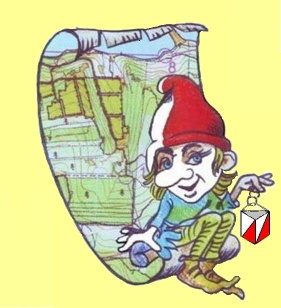 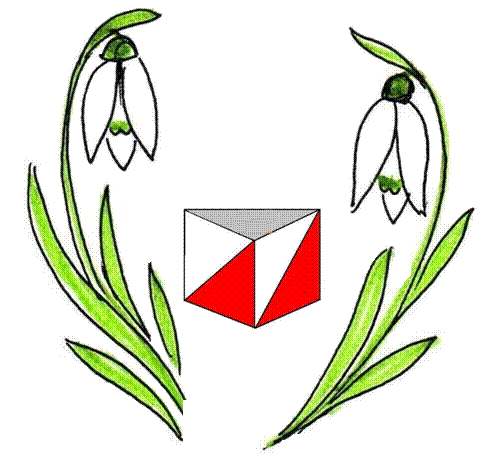 